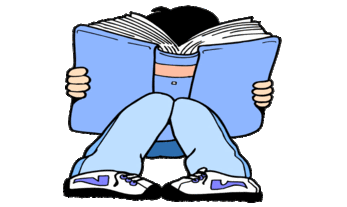 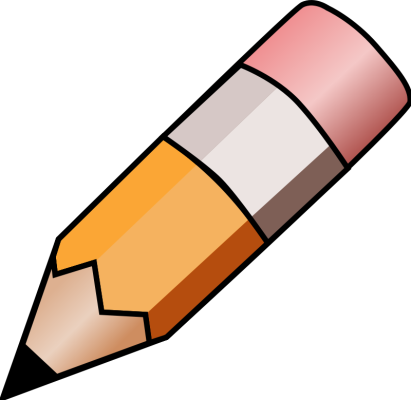 YEAR 4 HOME LEARNING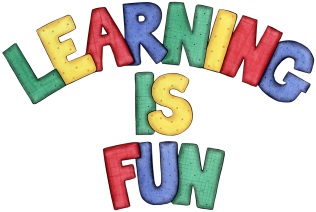 YEAR 4 HOME LEARNINGDate Set10.03.23Date Due15.03.23MathsPlease log onto EdShed (https://www.edshed.com/en-gb/login) where you will find your maths home learning under assignments. Good luck!Spelling WritingPlease log onto EdShed (https://www.edshed.com/en-gb/login) where you will find your spelling home learning under assignments. 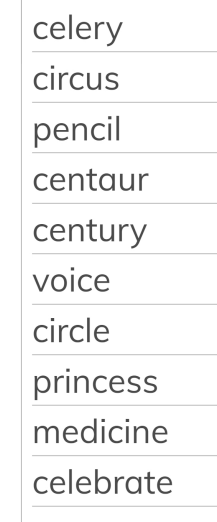 Writing TaskWrite a paragraph about the Main Character’s (MC) relative who has been in Egypt and is now ill. Write at least one sentence about when the relative became sick. Write at least one sentence about what happened when the MC tried to solve the mystery and had to leave the pyramid quickly.ReadingRecommended daily reading time: KS2 40 minutes. GreekPlease go to Greek Class Blog for Greek Home LearningGreek Class - St Cyprian's Greek Orthodox Primary Academy